Учитель русского языка и литературы Шакирзянова Наталья Мирославовна стала лауреатом XXIII Международного Пушкинского конкурса и, как следствие, выиграла пятидневную поездку в Москву за счет организаторов. В Москве прошёл круглый стол для педагогов-русистов со всех стран мира, где 59 лауреатов обсудили положение русского языка в мире, особенности преподавания РКИ в своих странах и другие темы. Модератором выступил председатель оргкомитета Международного Пушкинского конкурса, член президиума Совета при Президенте РФ по русскому языку, заместитель главного редактора «Российской газеты» Ядвига Юферова. Организатор мероприятия – Правительство Москвы во взаимодействии с ФГБУ «Российская газета».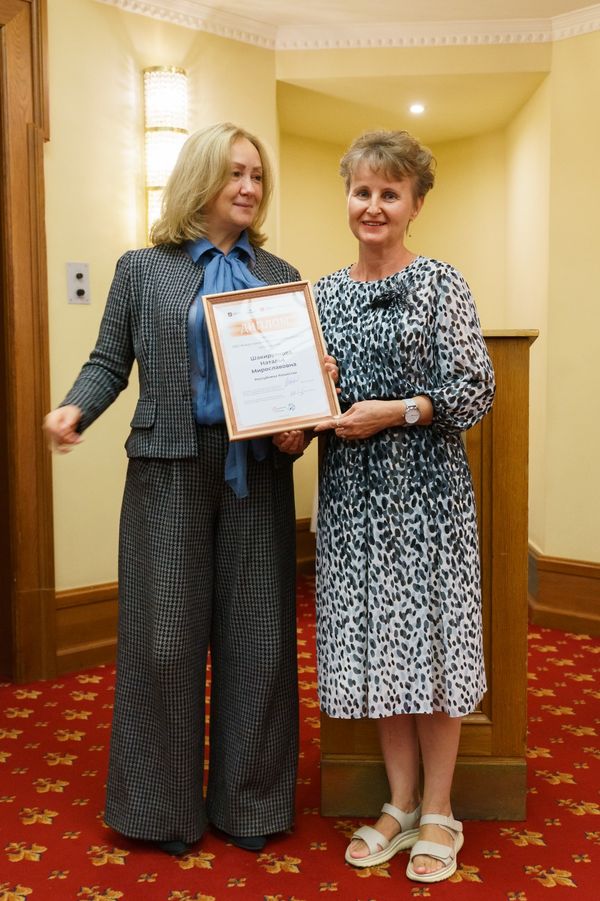 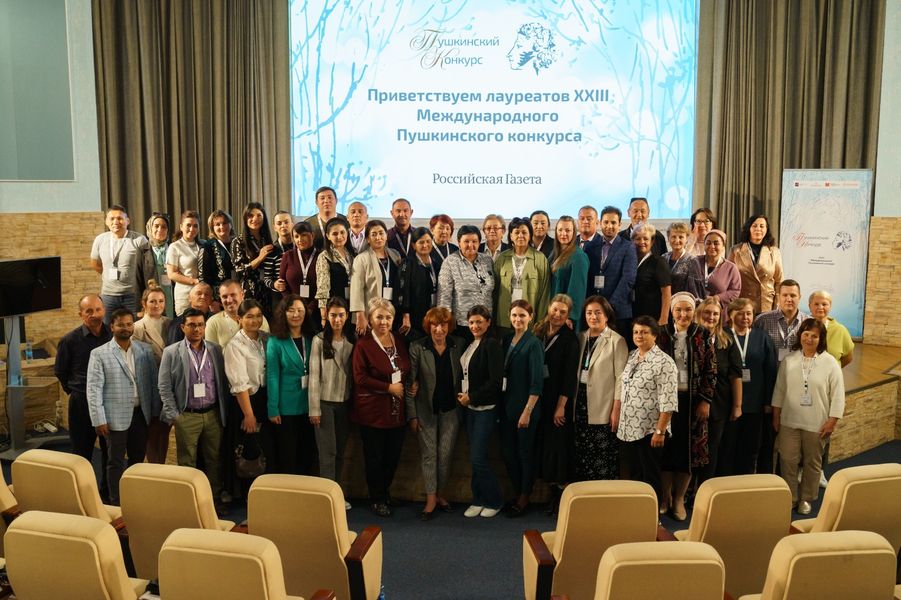 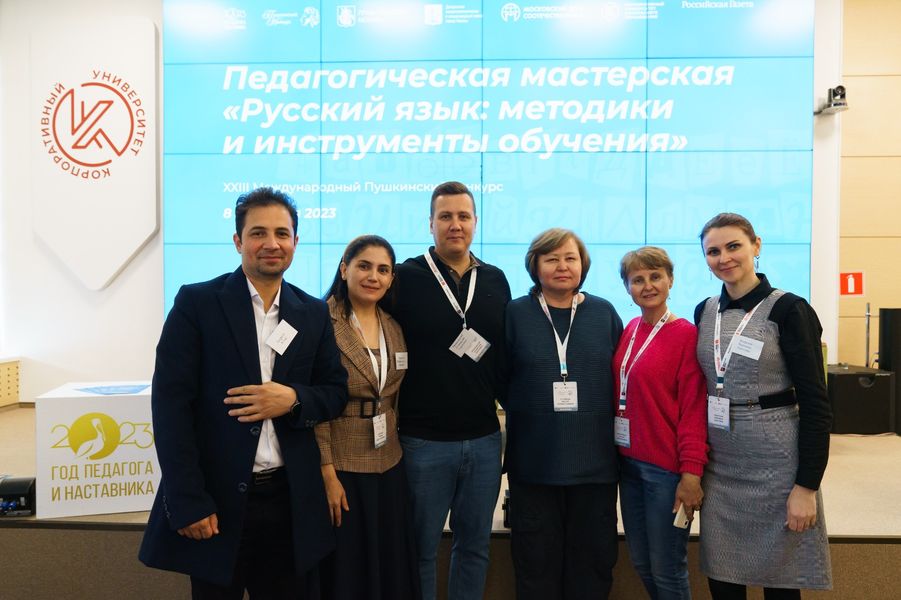 